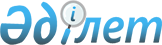 О внесении изменений и дополнения в решение районного маслихата от 22 декабря 2011 года N 39-1 "О бюджете района на 2012-2014 годы"
					
			Утративший силу
			
			
		
					Решение маслихата района Магжана Жумабаева Северо-Казахстанской области от 7 ноября 2012 года N 6-2. Зарегистрировано Департаментом юстиции Северо-Казахстанской области 26 ноября 2012 года N 1973. Утратило силу (письмо маслихата района Магжана Жумабаева Северо-Казахстанской области от 9 января 2013 года N 01-15/5)

      Сноска. Утратило силу (письмо маслихата района Магжана Жумабаева Северо-Казахстанской области от 09.01.2013 N 01-15/5)      В соответствии с подпунктом 4 пункта 2 статьи 106 Бюджетного Кодекса Республики Казахстан от 4 декабря 2008 года, подпунктом 1) пункта 1 статьи 6 Закона Республики Казахстан от 23 января 2001 года «О местном государственном управлении и самоуправлении в Республике Казахстан», маслихат района Магжана Жумабаева Северо-Казахстанской области РЕШИЛ:



      1. Внести следующие изменения и дополнение в решение районного маслихата «О бюджете района на 2012-2014 годы от 22 декабря 2011 года № 39-1 (зарегистрировано в Реестре государственной регистрации нормативных правовых актов за № 13-9-147, опубликовано 26 января 2012 года в районных газетах «Вести», «Мағжан Жұлдызы» № 4): 



      Пункт 1 изложить в следующей редакции:

      «1. Утвердить бюджет района Магжана Жумабаева на 2012-2014 годы согласно приложениям 1, 2 и 3 соответственно, в том числе на 2012 год в следующих объемах:

      1) доходы – 2 966 376,2 тысяч тенге, в том числе по:

      налоговым поступлениям – 364 979,0 тысяч тенге;

      неналоговым поступлениям – 5 721,2 тысяч тенге;

      поступлениям от продажи основного капитала – 14 235,0 тысяч тенге;

      поступления трансфертов – 2 581 441,0 тыс. тенге;

      2) затраты – 2 986 799,3 тысяч тенге;

      3) чистое бюджетное кредитование – 11 601,5 тысяч тенге;

      бюджетные кредиты – 12 135,0 тысяч тенге;

      погашение бюджетных кредитов – 533,5 тысячи тенге;

      4) сальдо по операциям с финансовыми активами – 21 760,0 тысяч тенге:

      приобретение финансовых активов – 21 760,0 тысяч тенге;

      поступления от продажи финансовых активов – 0;

      5) дефицит (профицит) бюджета - (- 53 784,6) тысячи тенге;

      6) финансирование дефицита (использование профицита) бюджета – 53 784,6 тысячи тенге;

      поступления займов – 12 135,0 тысяч тенге;

      погашение займов – 533,5 тысячи тенге;

      используемые остатки бюджетных средств – 42 183,1 тысячи тенге»;



      пункт 4 изложить в следующей редакции:

      «4. В доходы бюджета района на 2012 год включены поступления от продажи основного капитала в сумме 14 235,0 тысяч тенге»;



      в пункте 6 подпункт 2) изложить в следующей редакции:

      «2) 3797,0 тысячи тенге – для реализации мер по оказанию социальной поддержки специалистов»;



      в пункте 7 подпункт 5) изложить в следующей редакции: 

      «5) 13 000,0 тысяч тенге – по администратору бюджетной программы «Отдел строительства» на строительство и (или) приобретение жилья и развитие инженерно-коммуникационной инфраструктуры в рамках Программы занятости 2020»;

      пункт 7 дополнить подпунктом 8) следующего содержания:

      «8) 1160,0 тысяч тенге – на приобретение и доставку учебников, учебно-методических комплексов для государственных учреждений образования района»;



      пункт 10 исключить;



      пункт 11 изложить в следующей редакции:

      «11. Установить в расходах бюджета района на 2012 год выплаты на оказание социальной помощи на приобретение топлива специалистам здравоохранения, образования, социального обеспечения, культуры, спорта и ветеринарии в сельской местности».



      Приложения 1, 5 указанного решения изложить в новой редакции согласно приложениям 1, 2 к настоящему решению.



      2. Настоящее решение вводится в действие с 1 января 2012 года.      Председатель сессии

      маслихата района Магжана Жумабаева

      Северо-Казахстанской области               Г. Сагандыкова      Секретарь маслихата района

      Магжана Жумабаева

      Северо-Казахстанской области               Т. Абильмажинов      «СОГЛАСОВАНО»      Начальник отдела экономики и финансов

      района Магжана Жумабаева

      Северо-Казахстанской области               Омарова М.И

      7 ноября 2012 года

Приложение 1

к решению районного маслихата

от 7 ноября 2012 года № 6-2Приложение 1

к решению районного маслихата

от 22 декабря 2011 года № 39-1 Бюджет района Магжана Жумабаева на 2012 год

Приложение 2

к решению районного маслихата

от 7 ноября 2012 года № 6-2Приложение 5

к решению районного маслихата

от 22 декабря 2011 года № 39-1 Бюджетные программы сельских округов района Магжана Жумабаева на 2012 годпродолжение таблицыпродолжение таблицыпродолжение таблицы
					© 2012. РГП на ПХВ «Институт законодательства и правовой информации Республики Казахстан» Министерства юстиции Республики Казахстан
				КатегорияКатегорияКатегорияКатегория2012 годКлассКлассКлассСумма тысяч тенгеПодклассПодклассСумма тысяч тенгеНаименованиеСумма тысяч тенге1) Доходы2 966 376,21Hалоговые поступления364 979,01Подоходный налог 5 910,02Индивидуальный подоходный налог5 910,03Социальный налог187 605,01Социальный налог187 605,04Налоги на собственность140 573,01Налоги на имущество61 740,03Земельный налог 15 549,04Налог на транспортные средства43 284,05Единый земельный налог20 000,05Внутренние налоги на товары работы и услуги 27 959,02Акцизы2 855,03Поступления за использование природных и других ресурсов18 336,04Сборы за ведение предпринимательской и профессиональной деятельности6 601,05Налог на игорный бизнес167,08Обязательные платежи, взимаемые за совершение юридически значимых действий и (или) выдачу документов уполномоченными на то государственными органами или должностными лицами2 932,01Государственная пошлина2 932,02Неналоговые поступления 5 721,21Доходы от государственной собственности3 861,05Доходы от аренды имущества, находящегося в государственной собственности630,07Вознаграждения по бюджетным кредитам, выданным из государственного бюджета 0,29Прочие доходы от государственной собственности 3 231,02Поступления от реализации товаров (работ,услуг) государственными учреждениями, финансируемыми из государственного бюджета40,01Поступления от реализации товаров (работ,услуг) государственными учреждениями, финансируемыми из государственного бюджета40,06Прочие неналоговые поступления1 820,01Прочие неналоговые поступления1 820,03Поступления от продажи основного капитала14 235,01Продажа государственного имущества, закрепленного за государственными учреждениями525,01Продажа государственного имущества, закрепленного за государственными учреждениями525,03Продажа земли и нематериальных активов13 710,01Продажа земли 13 180,02Продажа нематериальных активов530,04Поступления трансфертов2 581 441,02Трансферты из вышестоящих органов государственного управления2 581 441,02Трансферты из областного бюджета2 581 441,0Функциональная группаФункциональная группаФункциональная группаФункциональная группа2012АдминистраторАдминистраторАдминистратор2012ПрограммаПрограмма2012Наименование20121232) Затраты2986799,31Государственные услуги общего характера313260,2112Аппарат маслихата района (города областного значения)12493,0001Услуги по обеспечению деятельности маслихата района (города областного значения)12493,0122Аппарат акима района (города областного значения)58117,0001Услуги по обеспечению деятельности акима района (города областного значения)55487,0003Капитальные расходы государственного органа2630,0123Аппарат акима района в городе, города районного значения, поселка, аула (села), аульного (сельского) округа220729,7001Услуги по обеспечению деятельности акима района в городе, города районного значения, поселка, аула (села), аульного (сельского) округа211214,8022Капитальные расходы государственного органа9514,9459Отдел экономики и финансов района (города областного значения)21920,5001Услуги по реализации государственной политики в области формирования и развития экономической политики государственного планирования, исполнения бюджета и управления коммунальной собственностью района (города областного значения)19263,4003Проведение оценки имущества в целях налогообложения348,8004Организация работы по выдаче разовых талонов и обеспечение полноты сбора сумм от реализации разовых талонов888,0010Приватизация, управление коммунальным имуществом, постприватизационная деятельность и регулирование споров, связанных с этим87,5011Учет, хранение, оценка и реализация имущества, поступившего в коммунальную собственность951,8015Капитальные расходы государственного органа381,02Оборона7348,6122Аппарат акима района (города областного значения)7348,6005Мероприятия в рамках исполнения всеобщей воинской обязанности6938,0006Предупреждение и ликвидация чрезвычайных ситуаций масштаба района (города областного значения)410,63Общественный порядок, безопасность, правовая, судебная, уголовно-исполнительная деятельность3104,0458Отдел жилищно-коммунального хозяйства, пассажирского транспорта и автомобильных дорог района (города областного значения)3104,0021Обеспечение безопасности дорожного движения в населенных пунктах3104,04Образование2039452,0123Аппарат акима района в городе, города районного значения, поселка, аула (села), аульного (сельского) округа2627,0005Организация бесплатного подвоза учащихся до школы и обратно в аульной (сельской) местности2627,0464Отдел образования района (города областного значения)2036825,0001Услуги по реализации государственной политики на местном уровне в области образования8568,0003Общеобразовательное обучение1776213,6004Информатизация системы образования в государственных учреждениях образования района (города областного значения)5745,0005Приобретение и доставка учебников, учебно-методических комплексов для государственных учреждений образования района (города областного значения)12037,0006Дополнительное образование для детей 10935,0009Обеспечение дошкольного воспитания и обучения59852,0018Организация профессионального обучения.6029,0015Ежемесячные выплаты денежных стредств опекунам (попечителям) на содержание ребенка-сироты (детей-сирот) и ребенка (детей), оставшегося без попечения родителей за счет трансфертов из республиканского бюджета13800,0020Обеспечение оборудованием, прораммным обеспечением детей-инвалидов, обучающихся на дому за счет трансфертов из республиканского бюджета6300,0040Реализация государственного образовательного заказа в дошкольных организациях образования 89820,0063Повышение оплаты труда учителям, прошедшим повышение квалификации по учебным программам АОО"Назарбаев Интеллектуальные школы" за счет трансфертов из республиканского бюджета2208,0064Увеличение размера доплаты за квалификационную категорию учителям организаций начального, основного среднего, общего среднего образования: школы, школы-интернаты: (общего типа, специальных (коррекционных), специализированных для одаренных детей; организаций для детей-сирот и детей, оставшихся без попечения родителей) за счет трансфертов из республиканского бюджета29563,0067Капитальные расходы подведомственных государственных учреждений и организаций 15754,46Социальная помощь и социальное обеспечение161464,8451Отдел занятости и социальных программ района (города областного значения)161464,8001Услуги по реализации государственной политики на местном уровне в области обеспечения занятости и реализации социальных программ для населения19759,8002Программа занятости36256,1004Оказание социальной помощи на приобретение топлива специалистам здравоохранения, образования, социального обеспечения, культуры, спорта и ветеринарии в сельской местности в соответствии с законодательством Республики Казахстан.3027,0005Государственная адресная социальная помощь6705,0007Социальная помощь отдельным категориям нуждающихся граждан по решениям местных представительных органов17061,6010Материальное обеспечение детей-инвалидов, воспитывающихся и обучающихся на дому610,0011Оплата услуг по зачислению, выплате и доставке пособий и других социальных выплат489,7014Оказание социальной помощи нуждающимся гражданам на дому40968,6016Государственные пособия на детей до 18 лет21962,0017Обеспечение нуждающихся инвалидов обязательными гигиеническими средствами и предоставление услуг специалистами жестового языка, индивидуальными помощниками в соответствии с индивидуальной программой реабилитации инвалида4858,0023Обеспечение деятельности центров занятости населения9767,07Жилищно-коммунальное хозяйство225902,8123Аппарат акима района в городе, города районного значения, поселка, аула (села), аульного (сельского) округа43895,5008Освещение улиц населенных пунктов18196,0009Обеспечение санитарии населенных пунктов5182,0010Содержание мест захоронений и погребение безродных700,0011Благоустройство и озеленение населенных пунктов4325,5027Ремонт и благоустройство объектов в рамках развития сельских населенных пунктов по программе занятости 202015492,0458Отдел жилищно-коммунального хозяйства, пассажирского транспорта и автомобильных дорог района (города областного значения) 1499,0003Организация сохранения государственного жилищного фонда1300,0004Обеспечение жильем отдельных категорий граждан34,0012Функционирование системы водоснабжения и водоотведения35,0031Изготовление технических паспортов на объекты кондоминиумов130,0464Отдел образования района (города областного значения)13201,0026Ремонт объектов в рамках развития сельских населенных пунктов по Программе занятости 202013201,0467Отдел строительства района (города областного значения)167307,3003Проектирование, строительство и (или) приобретение жилья государственного коммунального жилищного фонда15775,8006Развитие системы водоснабжения и водоотведения96304,5072Строительство и (или)приобретение служебного жилища и развитие (или) приобретение инженерно-коммуникационной инфраструктуры в рамках Программы занятости 202055227,08Культура, спорт, туризм и информационное пространство131392,9123Аппарат акима района в городе, города районного значения, поселка, аула (села), аульного (сельского) округа23442,2006Поддержка культурно-досуговой работы на местном уровне23442,2457Отдел культуры, развития языков, физической культуры и спорта района (города областного значения)79218,8001Услуги по реализации государственной политики на местном уровне в области культуры, развития языков, физической культуры и спорта7690,0003Поддержка культурно-досуговой работы19131,4006Функционирование районных (городских) библиотек46444,8007Развитие государственного языка и других языков народа Казахстана958,0032Капитальные расходы подведомственных государственных учреждений и организаций 4994,6456Отдел внутренней политики района (города областного значения)20295,9001Услуги по реализации государственной политики на местном уровне в области информации, укрепления государственности и формирования социального оптимизма граждан7644,9006Капитальные расходы государственного органа240,0002Услуги по проведению государственной информационной политики через газеты и журналы12211,0003Реализация мероприятий в сфере молодежной политики200,0457Отдел культуры, развития языков, физической культуры и спорта района (города областного значения)6196,0009Проведение спортивных соревнований на районном (города областного значения) уровне2267,0010Подготовка и участие членов сборных команд района (города областного значения) по различным видам спорта на областных спортивных соревнованиях3929,0467Отдел строительства района (города областного значения)2240,0008Развитие объектов спорта и туризма2240,010Сельское, водное, лесное, рыбное хозяйство, особо охраняемые природные территории, охрана окружающей среды и животного мира, земельные отношения39751,3474Отдел сельского хозяйства и ветеринарии района (города областного значения)17295,3001Услуги по реализации государственной политики на местном уровне в сфере сельского хозяйства и ветеринарии12898,3007Организация отлова и уничтожения бродячих собак и кошек600,0099Реализация мер по оказанию социальной поддержки специалистов 3797,0463Отдел земельных отношений района ( города областного значения)9767,0001Услуги по реализации государственной политики в области регулирования земельных отношений на территории района (города областного значения)9702,0007Капитальные расходы государственного органа65,0474Отдел сельского хозяйства и ветеринарии района (города областного значения)11525,0013Проведение противоэпизоотических мероприятий11525,0463Отдел земельных отношений района ( города областного значения)1164,0006Землеустройство, проводимое при установлении границ городов районного значения, районов в городе, поселков аулов (сел), аульных (сельских) округов1164,011Промышленность, архитектурная, градостроительная и строительная деятельность6371,0467Отдел строительства района (города областного значения)6371,0001Услуги по реализации государственной политики на местном уровне в области строительства6325,0017Капитальные расходы государственного органа46,012Транспорт и коммуникации32804,7123Аппарат акима района в городе, города районного значения, поселка, аула (села), аульного (сельского) округа15513,7013Обеспечение функционирования автомобильных дорог в городах районного значения, поселках, аулах (селах), аульных (сельских) округах15513,7458Отдел жилищно-коммунального хозяйства, пассажирского транспорта и автомобильных дорог района (города областного значения)17291,0023Обеспечение функционирования автомобильных дорог17291,013Прочие17265,0123Аппарат акима района в городе, города районного значения, поселка, аула (села), аульного (сельского) округа3588,0040Реализация мер по содействию экономическому развитию регионов в рамках Программы " Развитие регионов"за счет целевых трансфертов из республиканского бюджета3588,0469Отдел предпринимательства района (города областного значения)6657,0001Услуги по реализации государственной политики на местном уровне в области развития предпринимательства и промышленности6455,0004Капитальные расходы государственного органа202,0458Отдел жилищно-коммунального хозяйства, пассажирского транспорта и автомобильных дорог района (города областного значения) 7020,0001Услуги по реализации государственной политики на местном уровне в области жилищно-коммунального хозяйства, пассажирского транспорта и автомобильных дорог7020,014Обслуживание долга0,8459Отдел экономики и финансов района (города областного значения)0,8021Обслуживание долга местных исполнительных органов по выплате вознаграждений и иных платежей по займам из областного бюджета0,815Трансферты8681,2459Отдел экономики и финансов района (города областного значения)8681,2006Возврат неиспользованных (недоиспользованных) целевых трансфертов2728,2024Целевые текущие трансферты в вышестоящие бюджеты в связи с передачей функций государственных органов из нижестоящего уровня государственного управления в вышестоящий5953,03) Чистое бюджетное кредитование11601,5бюджетные кредиты12135,0функциональная группафункциональная группафункциональная группафункциональная группасумма тыс.тенгеадминистраторадминистраторадминистраторсумма тыс.тенгепрграммапрграммасумма тыс.тенгенаименованиесумма тыс.тенге10Сельское, водное, лесное, рыбное хозяйство, особо охраняемые природные территории, охрана окружающей среды и животного мира, земельные отношения12135,0474Отдел сельского хозяйства и ветеринарии района (города областного значения)12135,0009Бюджетные кредиты для реализации мер социальной поддержки специалистов12135,0погашение бюджетных кредитов533,5категориякатегориякатегориякатегориясумма тыс.тенгекласскласскласссумма тыс.тенгеподклассподкласссумма тыс.тенгенаименованиесумма тыс.тенге5Погашение бюджетных кредитов533,501Погашение бюджетных кредитов533,51Погашение бюджетных кредитов, выданных из государственного бюджета533,54) Сальдо по операциям с финансовыми активами21760,0приобретение финансовых активов21760,0функционфункционфункционнаименованиесумма тыс.тенгеадмини

страдмини

стрсумма тыс.тенгепргсумма тыс.тенге13Прочие21760,0458Отдел жилищно-коммунального хозяйства, пассажирского транспорта и автомобильных дорог района (города областного значения)5580,0065Формирование или увеличение уставного капитала юридических лиц5580,0474Отдел сельского хозяйства и ветеринарии района (города областного значения)16180,0065Формирование или увеличение уставного капитала юридических лиц16180,0поступление от продажи финансовых активов0,05) Дефицит (Профицит) бюджета-53784,66) Финансирование дефицита (использование профицита) бюджета53784,6Поступление займов12135,0категориякатегориякатегориякатегориясумма тыс.тенгекласскласскласссумма тыс.тенгеподклассподкласссумма тыс.тенгенаименованиесумма тыс.тенге7Поступление займов12135,001Внутренние государственные займы12135,02Договора займа12135,0погашение займов533,5функциональная группафункциональная группафункциональная группафункциональная группасумма тыс.тенгеадминистраторадминистраторадминистраторсумма тыс.тенгепрограммапрограммасумма тыс.тенгенаименованиесумма тыс.тенге16Погашение займов533,5459Отдел экономики и финансов района (города областного значения)533,5005Погашение долга местного исполнительного органа перед вышестоящим бюджетом533,5811используемые остатки бюджетных средств42183,1Функциональная группаФункциональная группаФункциональная группаФункциональная группаВсегоАдминистратор бюджетных программАдминистратор бюджетных программАдминистратор бюджетных программВсегоПрограммаПрограммаВсегоНаименованиеВсегоРасходы309796,101Государственные услуги общего характера220729,7123Аппарат акима района в городе, города районного значения, поселка, аула (села), аульного (сельского) округа220729,7001Услуги по обеспечению деятельности акима района в городе, города районного значения, поселка, аула(села), аульного (сельского) округа211214,8022Капитальные расходы государственного органа9514,904Образование2627,0123Услуги по обеспечению деятельности акима района в городе, города районного значения, поселка, аула(села), аульного (сельского) округа2627,0005Организация бесплатного подвоза учащихся до школы и обратно аульной (сельской) местности2627,007Жилищно-коммунальное хозяйство43895,5123Аппарат акима района в городе, города районного значения, поселка, аула (села), аульного (сельского) округа43895,5008Освещение улиц населенных пунктов18196,0009Обеспечение санитарии населенных пунктов5182,0010Содержание мест захоронений и погребение безродных700,0011Благоустройство и озеленение населенных пунктов4325,5027Ремонт и благоустройство объектов в рамках развития сельских населенных пунктов по программе занятости 202015492,008Культура, спорт, туризм и информационное пространство23442,2123Аппарат акима района в городе, города районного значения, поселка, аула (села), аульного (сельского) округа23442,2006Поддержка культурно-досуговой работы на местном уровне23442,212Транспорт и коммуникации15513,7123Аппарат акима района в городе, города районного значения, поселка, аула (села), аульного (сельского) округа15513,7013Обеспечение функционирования автомобильных дорог в городах районного значения, поселках, аулах (селах), аульных(сельских) округах15513,713Прочие3588,0123Аппарат акима района в городе, города районного значения, поселка, аула (села), аульного (сельского) округа3588,0040Реализация мер по содействию экономическому развитию регионов в рамках Программы " Развитие регионов"за счет целевых трансфертов из республиканского бюджета3588,0в том числев том числев том числев том числев том числев том числев том числев том числеАван

гард

скийАлек

санд

ров

скийБасто

мар

скийВозвы

шен

скийГаврин

скийЗоло

тонив

скийКараган

динскийКарагугин

ский7791,77789,78889,217924,39114,18473,27983,710419,27761,77764,78865,211232,49090,18449,27953,77886,27761,77764,78865,211232,49090,18449,27953,77886,27551,77614,78660,211058,48940,16680,37803,77722,7210,0150,0205,0174,0150,01768,9150,0163,50,00,00,00,00,00,00,00,00,00,00,00,00,00,00,00,00,00,00,00,00,00,00,00,030,025,00,01813,50,00,030,0400,030,025,00,01813,50,00,030,0400,00,00,00,01196,00,00,00,00,00,00,00,00,00,00,00,0400,00,00,00,00,00,00,00,00,030,025,00,0617,50,00,030,00,00,00,00,00,00,00,00,00,00,00,00,04833,20,00,00,00,00,00,00,04833,20,00,00,00,00,00,00,04833,20,00,00,00,00,00,024,045,224,024,00,045,00,00,024,045,224,024,00,045,00,00,024,045,224,024,00,045,00,00,00,00,00,00,00,02088,00,00,00,00,00,00,00,02088,00,00,00,00,00,00,00,02088,0Коню

хов

скийЛебя

жин

скийМайба

лык

скийМолодеж

ныйМолодо

гвар

дей

скийНадеж

дин

скийОктяб

рьскийПиса

рев

скийПолудин

ский9878,27434,79814,615789,79131,29482,28964,78909,413365,28894,27410,79384,38353,29107,28505,28673,18864,49148,58894,27410,79384,38353,29107,28505,28673,18864,49148,58718,27260,77754,38180,28957,28355,28505,18747,48918,5176,0150,01630,0173,0150,0150,0168,0117,0230,0960,00,0162,00,00,00,099,00,00,0960,00,0162,00,00,00,099,00,00,0960,00,0162,00,00,00,099,00,00,00,00,025,0100,00,0150,00,00,035,00,00,025,0100,00,0150,00,00,035,00,00,00,00,00,0150,00,00,00,00,00,00,00,00,00,00,00,00,00,00,00,00,00,00,00,00,00,00,00,025,0100,00,00,00,00,035,00,00,00,00,00,00,00,00,00,00,00,0243,36636,50,00,0168,60,04181,70,00,0243,36636,50,00,0168,60,04181,70,00,0243,36636,50,00,0168,60,04181,724,024,00,00,024,027,024,045,00,024,024,00,00,024,027,024,045,00,024,024,00,00,024,027,024,045,00,00,00,00,0700,00,0800,00,00,00,00,00,00,0700,00,0800,00,00,00,00,00,00,0700,00,0800,00,00,00,0Проле

тар

скийСовет

скийТама

нов

скийУзун

коль

скийУспен

скийФурма

новскийЧистовскийБулаев

ский

г.о8168,08856,07847,227809,910090,810623,48535,856710,08145,58826,07274,28670,19174,97256,28105,815933,08145,58826,07274,28670,19174,97256,28105,815933,07934,58640,57054,28487,19021,97256,27818,813573,0211,0185,5220,0183,0153,00,0287,02360,00,00,0503,0503,00,00,0400,00,00,00,0503,0503,00,00,0400,00,00,00,0503,0503,00,00,0400,00,00,030,070,015517,00,00,030,025640,00,030,070,015517,00,00,030,025640,00,00,00,00,00,00,00,016850,00,00,00,00,00,00,00,04782,00,00,040,00,00,00,00,0660,00,030,030,025,00,00,030,03348,00,00,00,015492,00,00,00,00,00,00,00,03119,8891,93367,20,00,00,00,00,03119,8891,93367,20,00,00,00,00,03119,8891,93367,20,00,022,50,00,00,024,00,00,015137,022,50,00,00,024,00,00,015137,022,50,00,00,024,00,00,015137,00,00,00,00,00,00,00,00,00,00,00,00,00,00,00,00,00,00,00,00,00,00,00,00,0